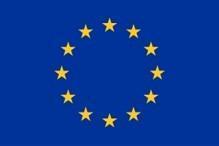 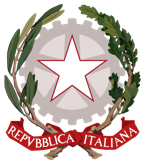 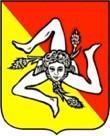 Unione Europea	Repubblica Italiana	Regione SicilianaIstituto Omnicomprensivo “Pestalozzi”Scuola dell’Infanzia – Scuola PrimariaScuola Secondaria di Primo Grado a indirizzo musicaleScuola Secondaria di Secondo Grado a indirizzo Enogastronomia e Ospitalità AlberghieraViale Seneca - Villaggio Sant’Agata Zona A 95121 Catania - Tel. 095454566 – Fax 095260625email: ctic86200l@istruzione.it - pec: ctic86200l@pec.istruzione.it Sito web: http://www.iopestalozzi.edu.it/Allegato B all’Avviso di selezione per il conferimento di n. 4 incarichi individuali quali componenti della Comunità di Pratiche – Griglia di ValutazionePNRR – Linea di investimento 2.1 “Didattica digitale integrata e formazione alla transizione digitale per il personale scolastico” nell’ambito della Missione 4 – Istruzione e Ricerca – Componente 1 – “Potenziamento dell’offerta dei servizi all’istruzione: dagli asili nido all’Università” del Piano nazionale di ripresa e resilienza, finanziato dall’Unione europea – Next Generation EU – DM n. 66 del 2023 TItolo progetto: Pestalozzi Digital Academy Codice: M4C1I2.1-2023-1222-P-32935 CUP: H64D23002060006Al Dirigente ScolasticoDell’IOS “Pestalozzi” di Catania_l_ sottoscritt_ __________________________________________________________ compila, sotto la propria personale responsabilità, la seguente griglia di valutazione, autocertificandone la rispondenza ai titoli in suo possesso ai sensi degli artt.46 e 47 del D.P.R. n° 445 del 28/12/2000, consapevole del fatto che, in caso di falsità in atti e mendaci dichiarazioni, verranno applicate nei suoi riguardi le sanzioni previste dal codice penale, come disposto dall’art. 76 del citato D.P.R. n° 445.	Luogo e data			Firma del Partecipante_______________, ______________			____________________________TITOLOCriteri di Attribuzione del PunteggioPunteggio Massimo AttribuibileRiferimento nel CV n.Autovalutazione del candidatoValutazione della CommissioneRequisito di accesso:Animatore Digitale/ Componente del Team per l’Innovazione Digitale1 annoda 2 a 3 annida 4 a 5 annida 6 a 7 anni≥ 7 anni4 punti5 punti6 punti7 punti10 puntiLaurea specifica o attinente (vecchio ordinamento o 3+2)punti 1218Diploma specifico o attinente punti 518Ulteriore laurea (vecchio ordinamento o 3+2)punti 618Ulteriore diplomapunti 218Laurea Triennale (se non già valutata)punti 518Anni di servizio 0 - 89 - 1516 - 2223 - 2829 - 35≥36358101215Funzione Strumentale/Referente per la formazione docenti1 punto per ogni anno	4Competenze informatiche certificate2 punti per ogni certificazione8Competenze linguistiche certificate di livello B1 o superiore 2 punti per ogni certificazione6Master (60 CFU o superiore)/Specializzazioni (60 CFU o superiore)/Dottorati inerenti alla didattica digitale 3 punti per titolo12Esperienze pregresse di corsi progettati inerenti alla didattica digitale 2 punti per ogniesperienzamax 10 puntiPartecipazione a corsi di formazione (min 20 ore) inerenti alla didattica digitale2 punti per ogniesperienzamax 10 puntiTOTALE COMPLESSIVOTOTALE COMPLESSIVOTOTALE COMPLESSIVOTOTALE COMPLESSIVO